Procedure for Casual Workers to Raise ComplaintsAgreed at LNCT-  18th September 2018West Dunbartonshire Council is committed to the fair and consistent treatment of all casual workers engaged by the Council to undertake work on an ad hoc basis.This procedure provides a clear and transparent framework for dealing with concerns (or complaints) which may arise in relation to work placements. The Council will ensure that its operation is underpinned by robust equalities practice.1.3	In order to ensure the equitable application of this procedure, all parties have 	a responsibility to:Adhere to the standards and procedures set out;Raise concerns quickly, and seek to resolve issues informally and at as early a stage as possible;Co-operate in all attempts to resolve any matters; and	Work in partnership throughout the procedure to achieve a positive outcome.1.4	Concerns raised will be treated confidentially by those involved in the 	process, with all relevant information being held in accordance with Council’s 	Record Management Retention Schedule and current data protection 	legislation.	Right to be Accompanied1.5	Casual workers may be accompanied at formal meetings by a 	companion, who may be:A fellow worker;A trade union representative An official employed by a trade union.1.6	If the companion cannot attend on a proposed date, the casual worker can suggest an alternative date and time so long as it is reasonable and usually not more than 7 calendar days after the original date.1.7	The companion will be able to address the meeting, to put forward and sum up the worker’s case, respond on their behalf to any views expressed at the meeting and to confer with them during the meeting.  The companion, however, cannot answer questions on behalf of the worker or address the meeting if the worker does not wish it.1.8	This procedure will be updated through the Joint chairs of the LNCT to incorporate any relevant change to legislation or best practice as required.2.	Procedure 	Mediation2.1	Mediation is a voluntary and confidential form of dispute resolution involving an independent and impartial person. Where mediation is deemed by both parties to be an appropriate method of resolving the dispute, the formal procedure can be held in abeyance. The Council’s in-house trained mediators will be used. Whilst mediation should be considered prior to invoking the formal procedure, its appropriateness should be further considered prior to proceeding to a formal meeting (or resulting appeal meeting, where applicable), with reasons for non-use being recorded.Informal Procedure2.2	Casual workers are encouraged to discuss issues which arise with their line manager (in their current or most recently assigned placement), in order that their concerns can be heard and responded to as soon as possible.  The worker should indicate to the manager how they think the concern or problem could be resolved and the manager will seek to assist the worker to achieve a resolution to their concerns.	Formal Procedure2.3	Where an informal approach is not considered appropriate, or the worker 	remains dissatisfied having tried to resolve the matter informally, they should 	invoke the formal procedure.2.4	A casual worker wishing to formally raise a concern should provide the 	details in writing to their line manager (in their current or most recent assigned 	placement) and state that they are invoking this procedure. They should 	clearly set out the nature of the concern and indicate their proposed 	resolution. Where appropriate, they should set out the names of any 	witnesses.2.5	On receipt of the written concern, the line manager will arrange a formal meeting. The line manager will consult with Strategic HR before proceeding.  The concern will be heard at a formal meeting which will take place 	within 14 calendar days of receipt of the written concern, and only in exceptional circumstances should the meeting take place outwith this time limit.2.6	The line manager may adjourn the meeting to obtain further information to 	provide a decision. On occasion a formal investigation may be instructed to 	gather this information. Following the investigation, the meeting will be 	reconvened as promptly as possible.2.7	Within 7 calendar days of the meeting, the line manager will issue their 	decision in writing providing reasons for the decision, including any action to 	be taken to resolve the concern. 	Appeal2.8	If the concern has not been upheld, the casual worker may appeal the 	decision. The appeal will be heard by the next manager within the structure 	(i.e. the individual to whom their line manager is directly accountable) or other 	more senior officer. Where the concern has been partially upheld, only the 	outstanding matters can be considered at the appeal stage.2.9	The casual worker should submit their appeal in writing within 14 calendar days of receipt of the formal outcome, and clearly advise of the outstanding issues. 2.10	The relevant senior manager will arrange for the appeal to be heard, and will 	consult with Strategic HR, who will attend the appeal meeting in an advisory 	capacity. The appeal will be considered at a formal meeting which will 	normally take place within 14 calendar days of receipt of the casual	worker’s 	written appeal. Only in exceptional circumstances should the meeting take 	place outwith this time limit.2.11	The relevant senior manager may require the attendance of relevant parties to 	the appeal meeting. Where the casual worker intends to call a witness, the 	senior manager should be notified at least 2 days in advance of the meeting. 2.12	The senior manager may adjourn the meeting to obtain further information to 	provide a decision. 	The meeting will be reconvened promptly.2.13	Within 7 calendar days of the meeting, the senior manager will issue a	decision in writing, providing reasons for the decision including any action to 	be taken to resolve the matter. This decision is final with no further right to appeal.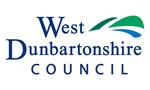 1.Introduction